Publicado en Madrid el 29/08/2016 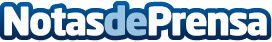 ¿Está de moda la depilación púbica en España?En un reciente estudio americano, más del 83% de las encuestadas aseguraba depilarse el pubis y, de ellas, el 55% lo hacía antes de un encuentro sexual. ¿Se pueden trasladar estos resultados a España?Datos de contacto:Loreto GarzónNota de prensa publicada en: https://www.notasdeprensa.es/esta-de-moda-la-depilacion-pubica-en-espana_1 Categorias: Nacional Moda Belleza http://www.notasdeprensa.es